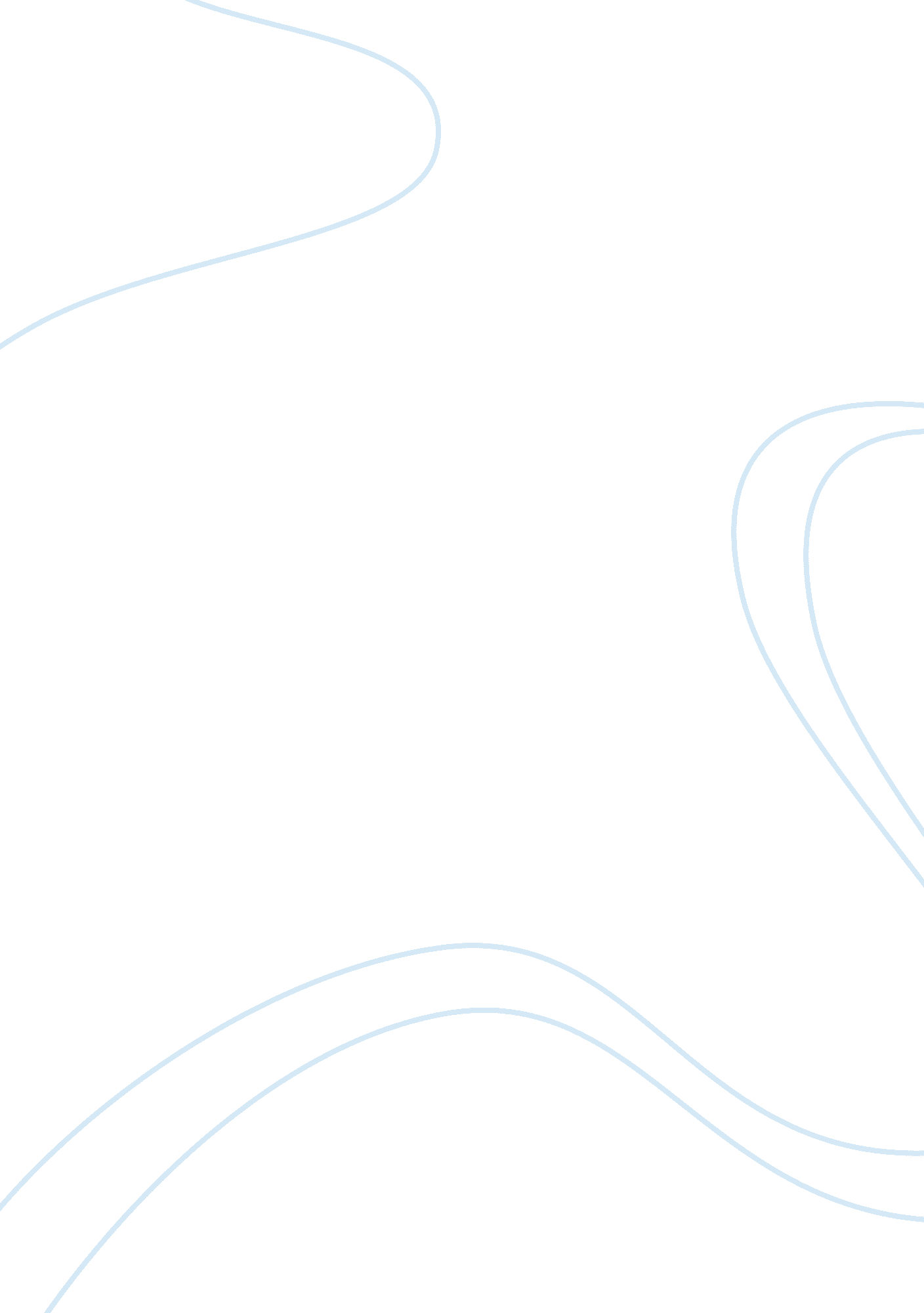 Offering products which make organizations proud commerce essay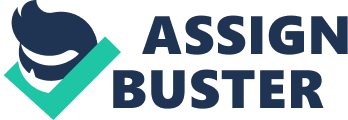 The trial of criterions is that these must be able to personally back the merchandises without reserve and devour them ourselves. This rule extends to every portion of the concern, from the buying of ingredients to the point where our merchandises reach the consumer 's custodies. Speak with truth and candor. These talk up, stating the whole image, non merely what is convenient to accomplishing single ends. In add-on to being clear, honest and accurate, these take duty to guarantee our communications are understood. Balance short term and long term. These make determinations that hold both short-run and long-run hazards and benefits in balance over clip. Without this balance, these can non accomplish the end of sustainable growing. Win with diverseness and inclusion. These leverage a work environment that embraces people with diverse traits and different ways of thought. This leads to invention, the ability to place new market chances, all of which help develop new merchandises and drives the ability to prolong our committednesss to growing through empothesered people. Respect others and win together. This company is built on single excellence and personal answerability, but no 1 can accomplish our ends by moving entirely. These need great people who besides have the capableness of working together, whether in structured squads or informal coaction. Common success is perfectly dependent on handling everyone who touches the concern with regard, inside and outside the company. A spirit of merriment, our regard for others and the value these put on teamwork make us a company people enjoy being a portion of, and this enables us to present first public presentation An organisational mission is an organisation 's ground for being. It frequently reflects the values and beliefs of top directors in an organisation. A mission statement is the wide definition of the organisational mission. It is sometimes referred to as a credo, intent, or statement of corporate doctrine and values. It should steer employees in doing determinations and set up what the organisation does. Mission statements are important for organisations to thrive and turn. While surveies suggest that they have a positive impact on profitableness and can increase stockholder equity, they besides support that about 40 per centum of employees do non cognize or understand their company 's mission. Not merely big corporations benefit from making mission statements but little concerns besides develop the mission and vision statements. . One of import issue in organisations today is the concern with diverseness. While it is non a traditional point included in mission statements, more and more companies are including it because of the globalisation of the economic system and the increased diverseness of the work force Adoption by the staff: - Sustained Growth: It is cardinal to actuating and mensurating our success. Our pursuit for sustained growing stimulates invention, places a value on consequences, and helps us understand whether actions today will lend to our hereafter. It is about growing of people and company public presentation. It prioritizes doing a difference and acquiring things done. Empothesered Peoples: It means these have the freedom to move and believe in ways that these experience will acquire the occupation done, while being consistent with the procedures that guarantee proper administration and being mindful of the remainder of the company 's demands. Responsibility and Trust: Form the foundation for healthy growing. It 's about gaining the assurance that other people place in us as persons and as a company. Our duty means these take personal and corporate ownership for these full bash, to be good stewards of the resources entrusted to us. These build trust seen ourselves and others by walking the talk and being committed to wining together. Select an initial strategic focal point point. Something that is really necessary to alter in footings of the endurance of the organisation. At South African Airways, the initial focal point will hold to be to acquire the aircraft off on clip, to better the service delivered by cabin crew and frontline staff, and to guarantee that SAA remain competitory. VISION STATEMENTS IS SOME FORM OF SLOGAN `` The quest for Zero defect '' . This motto, although it might non look so at first glimpse, is important to the constitution of the new Vision. The word `` slogan '' originates from the Gaelic, `` ground forces cry '' , or Scots Highland war - call: so the motto literally becomes the beat uping call of the organisation. Have an action orientation. This attack is, by definition, action orientated. This is in distinguishable contrast to the rational procedure, which begins with an rational exercising, so the downward communicating of the consequences until the bulk have bought in, followed by the operationalisation of these thoughts in footings of the actions to be taken. Communicationss must be `` Focus '' oriented. The grounds for alterations to be made at the operational degree must be explained, as opposed to cheering people to alter, or worse, explicating some rational exercising that most happen hard to grok. Engagement in development of mission and vision statement: - A widely used attack to developing a mission statement is first to choose several articles about mission statements and inquire all director to read these as background information. Then ask directors themselves to fix a mission statement for the organisation. Different Plan: - Simply put, strategic planning determines where an organisation is traveling over the following twelvemonth or more, how it 's traveling to acquire at that place and how it 'll cognize if it got at that place or non. The focal point of a strategic program is normally on the full organisation, while the focal point of a concern program is normally on a peculiar merchandise, service or plan. There are a assortment of positions, theoretical accounts and attacks used in strategic planning. The manner that a strategic program is developed depends on the nature of the organisation 's leading, civilization of the organisation, complexness of the organisation 's environment, size of the organisation, expertness of contrivers, etc. For illustration, there are a assortment of strategic planning theoretical accounts, including goals-based, issues-based, organic, scenario ( some would asseverate that scenario planning is more a technique than theoretical account ) , etc. Goals-based planning is likely the most common and starts with focal point on the organisation 's mission ( and vision and/or values ) , ends to work toward the mission, schemes to accomplish the ends, and action planning ( who will make what and by when ) . Issues-based strategic planning frequently starts by analyzing issues confronting the organisation, schemes to turn to those issues, and action programs. Organic strategic planning might get down by jointing the organisation 's vision and values and so action programs to accomplish the vision while adhering to those values. Some contrivers prefer a peculiar attack to planning, eg, appreciative enquiry. Some programs are scoped to one twelvemonth, many to three old ages, and some to five to ten old ages into the hereafter Example on invention: - Our Vision: ATP Innovations is Australia 's premier engineering convergence hub, easing the commercialization of research & A ; development. A Our Mission: To commercialize advanced Australian engineerings through world-class substructure, concern coaching, accomplishments development and entree to strategic webs. ATP Innovations end is to further entrepreneurial chances to develop thesealth and employment for the state through new engineering based endeavors by the sweetening and commercialization of research and development in technology. A ATP Innovations recognises that it has a peculiar intent on behalf of its stockholder Universities to maximize the benefits to stockholders, and to the community by and large, through the application of its schemes and activities in the undermentioned ways: Helping engineering companies Facilitating engineering transportation Generating resources for its stockholder Universities to foster their educational and other aims Encouraging instruction and accomplishments based preparation Supplying a interactive environment for companies to win in deriving competitory advantage fosterage and back uping the development of an entrepreneurial environment for research workers Changeless alteration: - While a concern must continually accommodate to its competitory environment, there are certain nucleus ideals that remain comparatively steady and provide counsel in the procedure of strategic decision-making. These unchanging ideals form the concern vision and are expressed in the company mission statement. Visions are more about the manner you live your life than about what you do in life. When milieus change, your personal visions are comparatively changeless over clip, particularly when compared to gals. Visions should keep up to the trial of clip, defy societal force per unit areas, and be impermeable to opinions by others. Your personal vision is what guides you on your personal company affairs. 